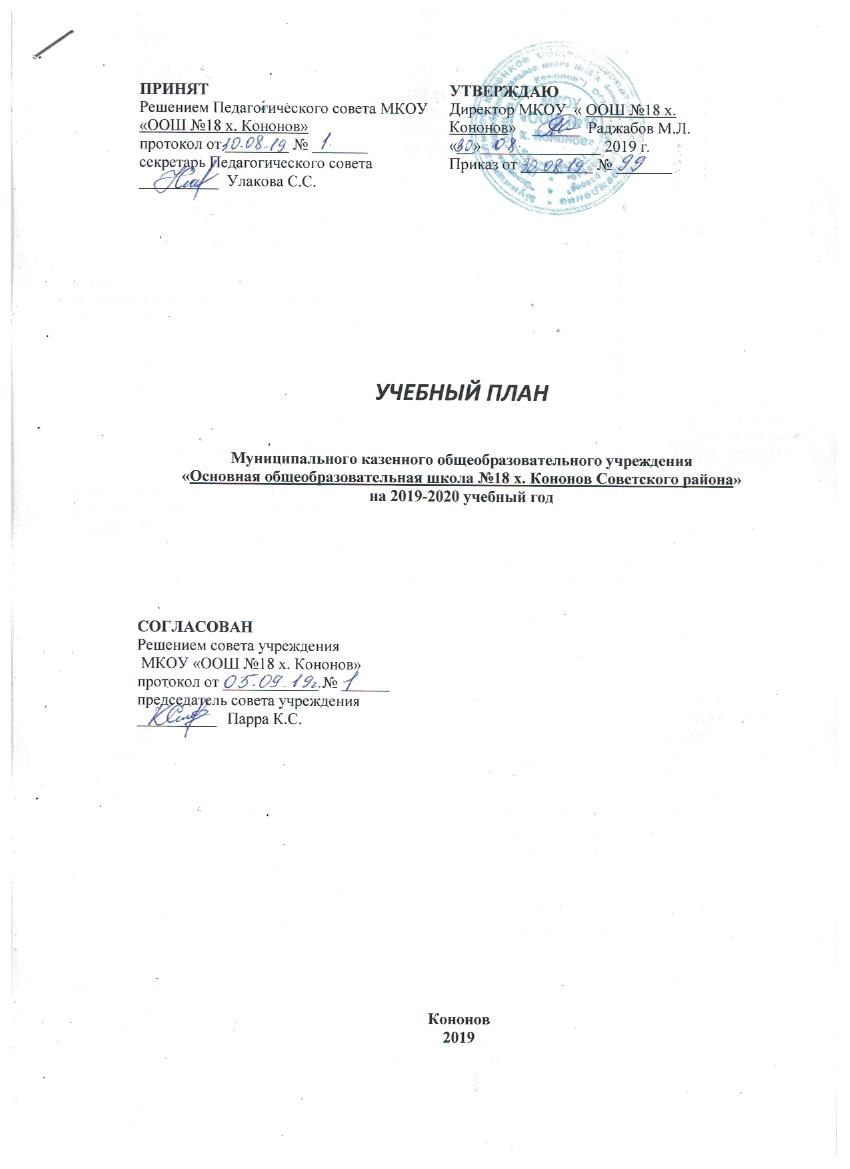 УЧЕБНЫЙ ПЛАНМКОУ «ООШ №18 х. Кононов»,реализующего основные общеобразовательные программыначального, основного общего образования1. Пояснительная записка Учебный план – документ, который определяет перечень, трудоемкость, последовательность и распределение по периодам обучения учебных предметов, курсов, дисциплин (модулей), практики, иных видов учебной деятельности и формы промежуточной аттестации обучающихся. Учебный план МКОУ «ООШ №18 х. Кононов» на 2019/2020 учебный год – сформирован в соответствии с нормативными документами, с учетом образовательной программы, обеспечивающей достижение обучающимися результатов освоения основных общеобразовательных программ, установленных федеральными государственными образовательными стандартами. 1.1. Нормативная база:В целях организации работы МКОУ «ООШ №18 х. Кононов» при разработке учебных планов на 2019/2020 учебный год были использованы следующие нормативные документы:- Федеральный закон «Об образовании в Российской Федерации» от 29.12.2012 №273-ФЗ; - Федеральный базисный учебный план, утвержденный приказом Министерства образования Российской Федерации от 09.03.2004 №1312 (далее – ФБУП-2004); - Федеральный компонент государственного стандарта общего образования, утвержденным приказом Министерства образования Российской Федерации от 05.03.2004 №1089 «Об утверждении федерального компонента государственных стандартов начального общего, основного общего и среднего (полного) общего образования» (для V-XI (XII) классов); - Федеральный государственный образовательный стандарт начального общего образования, утвержденный приказом Министерства образования и науки Российской Федерации от 06.10.2009 №373 (далее – ФГОС начального общего образования); - Федеральный государственный образовательный стандарт основного общего образования, утвержденным приказом Министерства образования и науки Российской Федерации от 17.12.2010 №1897 (далее – ФГОС основного общего образования); - Порядок организации и осуществления образовательной деятельности по основным общеобразовательным программам – образовательным программам начального общего, основного общего и среднего общего образования, утвержденным приказом Министерства образования и науки Российской Федерации от 30.08.2013 №1015; - Федеральный перечень учебников, рекомендуемых к использованию при реализации имеющих государственную аккредитацию образовательных программ начального общего, основного общего, среднего общего образования, утвержденного приказом Министерства просвещения Российской Федерации от 28.12.2018 №345; - Приказ Министерства образования и науки РФ от 01.02.2012 №74 «О внесении изменений в федеральный базисный учебный план и примерные учебные планы для образовательных учреждений Российской Федерации, реализующих программы общего образования, утвержденные приказом Министерства образования Российской Федерации от 9 марта 2004 г. №1312» (вступил в силу с 01.09.2012); - Письмо Министерства образования и науки РФ от 25.05.2015 №08-761 «Об изучении предметных областей: "Основы религиозных культур и светской этики" и "Основы духовно-нравственной культуры народов России"»; - Письмо Министерства образования и науки РФ от 18.06.2015 №НТ-670/08 «Методические рекомендации по организации самоподготовки обучающихся при осуществлении образовательной деятельности»; - Конвенция о правах ребенка (одобрена Генеральной Ассамблеей ООН 20.11.1989, вступила в силу для СССР 15.09.1990); - Постановление Главного государственного санитарного врача Российской Федерации от 29.12.2010 №189 «Об утверждении СанПиН 2.4.2.2821-10 «Санитарно-эпидемиологические требования к условиям и организации обучения в общеобразовательных учреждениях»; - Порядок организации и осуществления образовательной деятельности по основным общеобразовательным программам – образовательным программа начального общего, основного общего и среднего общего образования, утвержденным приказом Министерства образования и науки РФ от 30.08.2013 №1015.При составлении учебного плана использовались:- Письмо Департамента государственной политики в сфере общего образования Министерства образования и науки Российской Федерации от 14.04.2016 №08-703 «Об использовании карт в образовательной деятельности»; - Письмо Департамента государственной политики в сфере общего образования Министерства образования и науки Российской Федерации от 14.04.2016 №08-709 «О списках рекомендуемых произведений»; Учебный план является частью образовательной программы гимназии, разработанной в соответствии с ФГОС и с учетом соответствующих примерных основных образовательных программ. В учебном плане полностью реализуется Федеральный компонент государственного образовательного стандарта, который обеспечивает единство образовательного пространства РФ и гарантирует овладение выпускниками необходимым объемом знаний, универсальными учебными действиями, соответствующим уровнем личностных и общекультурных компетентностей, социально-личностными умениями и навыками, предусмотренными ФГОС. Учебный план гимназии формируется в соответствии с действующими нормативами и потребностями обучающихся и их родителей (законных представителей). Распределена годовая нагрузку в течение учебного года, использован модульный подход, учтены принципы дифференциации и вариативности. Учебный план составлен в соответствии с целями и задачами гимназии и направлен на формирование у обучающихся широкого научного кругозора, общекультурных интересов, личностно-профессиональной направленности и готовности к профессионально-личностному самоопределению.1.2. Реализуемые основные общеобразовательные программы Дополнительное образование1.3. Режим работы общеобразовательного учреждения: Учебный план МКОУ «ООШ №18 х. Кононов» на 2019/2020 учебный год обеспечивает выполнение гигиенических требований к режиму образовательного процесса, установленных СанПиН 2.4.2.2821-10 «Санитарно-эпидемиологические требования к условиям и организации обучения в общеобразовательных учреждениях», утвержденных постановлением Главного государственного санитарного врача Российской Федерации от 29.12.2010 №189 (далее – СанПиН 2.4.2.2821-10) и предусматривает продолжительность учебной недели 5 дней – для обучающихся Iклассов, 5 дней - для обучающихся II–IX классов.Организация обучения в условиях шестидневной рабочей недели в V-XI классах осуществляется при использовании учебной и внеурочной деятельности в соответствии с образовательной программой МКОУ «ООШ №18 х. Кононов»Время работы образовательного учреждения со 02 сентября по 30 мая, пн.– сб. с 7:30 до 18:00.1.4. Продолжительность учебного года: В соответствии с учебным планом устанавливается следующая продолжительность учебного года: – I класс – 33 учебные недели; – II-IV классы – не менее 34 учебных недель; – V-IX классы – не менее 34 учебных недель (не включая летний экзаменационный период в IX классах); Для профилактики переутомления обучающихся в календарном учебном графике предусмотрено равномерное распределение периодов учебного времени и каникул. Количество часов, отведенных на освоение обучающимися учебного плана МКОУ «ООШ №18 х. Кононов», состоящего из обязательной части и части, формируемой участниками образовательных отношений, не превышает величину недельной образовательной нагрузки, установленную СанПиН 2.4.2.2821-10. В IX классах организована предпрофильная подготовка учащихся за счёт часов регионального компонента и компонента образовательного учреждения  (письмо Департамента государственной политики в образовании Минобрнауки от 4 марта 2010 года № 03-413).Образовательная недельная нагрузка равномерно распределена в течение учебной недели, при этом объем максимальной допустимой нагрузки в течение дня составляет:1.5. Продолжительность учебной недели: Учебный план образовательного учреждения: – определяет максимально допустимую недельную нагрузку при 5-дневной учебной неделе для обучающихся начальной школы: I кл. – 21 ч. в неделю, II-IV кл. – 23 ч. в неделю;– определяет максимально допустимую недельную нагрузку при 5-дневной учебной неделе для обучающихся основной  школы: V кл. – 29 ч. в неделю, VI кл. – 30 ч., VII кл. – 32 ч., VIII-IX кл. – 33 ч.в неделю.– предусматривает рациональный баланс между обязательной частью и частью, формируемой участниками образовательных отношений (ФГОС – 70% на 30%); Федеральным и Региональным компонентами государственного образовательного стандарта; количество часов, отведенных на преподавание отдельных учебных предметов, не меньше количества часов, определенных в ФГОС или ФБУП-2004. Расписание уроков составляется отдельно для обязательных занятий и факультативных занятий (внеурочной деятельности (I-IXкл.), консультаций).1.6. Расписание звонков и перемен: I-IV классы      1урок  8.00-8.40,  перемена 10 мин.                          2 урок  8.50-9.30, перемена 10 мин.                          3 урок  9.40-10.20, перемена 10 мин.Большая перемена       10.20.-10.50, перемена 30 мин                          4 урок 10.50-11.30, перемена 10 мин.V-XI классы   1 урок  8.00-8.40, перемена 10 мин.                          2 урок  8.50-9.30, перемена 10 мин.                          3 урок  9.40-10.20, перемена 10 мин.Большая перемена       10.20.-10.50, перемена 30 мин.                          4 урок 10.50-11.30, перемена 10 мин.                          5 урок  11.40-12.20, перемена 10 мин.                          6 урок  12.30-13.10, перемена 10 мин.                          7 урок  13.20-14.001.7. Требования к объему домашних заданий: Объем домашних заданий (по всем предметам) определяется таким, чтобы затраты времени на его выполнение не превышали (в астрономических часах): во II-III классах – 1,5 ч., в IV-V классах – 2 ч., в VI-VIII классах – 2,5 ч., в IX классе – 3,5 ч.1.8. Дополнительные требования при организации обучения в I классе: Обучение в I классе осуществляется с соблюдением следующих дополнительных требований: – учебные занятия проводятся по 5-дневной учебной неделе и только в первую смену; – используется «ступенчатый» режим обучения в первом полугодии: в сентябре-октябре – по 3 урока в день по 35 минут каждый, в ноябре-декабре – по 4 урока по 35 минут каждый; во втором полугодии: январь-май – по 4 урока по 45 минут каждый; – обучение проводится без балльного оценивания знаний обучающихся и домашних заданий; - дополнительные недельные каникулы в середине третьей четверти в феврале;- между урочной и внеурочной деятельностью перерыв не менее 45 минут.Использование «ступенчатого» режима обучения в первом полугодии осуществляется следующим образом: – в сентябре-октябре четвертый урок и один раз в неделю пятый урок (всего 48 уроков) проводятся в нетрадиционной форме: целевые прогулки, экскурсии, уроки-театрализации, уроки-игры; – содержание нетрадиционных уроков направлено на развитие и совершенствование движения обучающихся; – уроки в нетрадиционной форме распределяются в соответствии с рабочими программами учителей следующим образом: 24 урока физической культуры и 24 урока по другим учебным предметам, в том числе: 4-5 экскурсий по окружающему миру, 3-4 экскурсии по изобразительному искусству, 4-6 нетрадиционных занятий по технологии; 4-5 уроков-театрализаций по музыке, 6-7 уроков-игр и экскурсий по математике (кроме уроков русского языка и литературного чтения).С целью умственной и двигательной разгрузки учащихся 1-ых классов между уроками предусмотрены динамические паузы.В оздоровительных целях в образовательном учреждении созданы условия реализации двигательной активности детей:- проведение физкультминуток на уроках;- подвижные игры на переменах.1.9. Дополнительные требования при проведении учебного предмета «Физическая культура»: При планировании содержания занятий учитываются: состояние здоровья обучающихся и деление их в зависимости от состояния здоровья на три группы – основную, подготовительную и специальную медицинскую (письмо Министерства образования и науки Российской Федерации от 31.10.2003 №13-51-263/123 «Об оценивании и аттестации обучающихся отнесенных по состоянию здоровья к специальной медицинской группе для занятий физической культурой»; письмо Министерства образования и науки Российской Федерации от 15.06.2014 №08-888 «Об аттестации обучающихся общеобразовательных организаций по учебному предмету «Физическая культура»). Для проведения уроков физической культуры и внешкольной спортивной работы используется пришкольная спортивная площадка (стадион) (письмо Министерства образования и науки Российской Федерации от 07.09.2010 №ИК-1374/19 и письмо Министерства спорта и туризма Российской Федерации от 13.09.2010 №ЮН-02-09/4912).1.10. Региональная специфика учебного планаРегиональной спецификой учебного плана (части, формируемой участниками образовательного процесса) школы является:Для развития потенциала обучающихся, прежде всего одаренных детей и детей с ограниченными возможностями здоровья, могут разрабатываться с участием самих обучающихся и их родителей (законных представителей) индивидуальные учебные планы.1.11.Специфика части, формируемой участниками образовательных отношений Специфика учебного плана МКОУ «ООШ №18 х. Кононов» определяется целями и задачами реализуемых образовательных программ. Часы компонента общеобразовательного учреждения (части, формируемой участниками образовательного процесса) в учебном плане использованы на: Физическую культуру (1час) в каждом классе из части, формируемая участниками образовательных отношений. При разработке содержания третьего часа учебного предмета "Физическая культура" учитывается состояние здоровья обучающихся и деление их в зависимости от состояния здоровья на три группы: основную, подготовительную и специальную медицинскую.Для обучающихся, отнесенных по состоянию здоровья к подготовительной медицинской группе для занятий физической культурой учитывается специфика заболеваний и используются физические упражнения для укрепления состояния здоровья, развития устойчивости организма к неблагоприятным условиям внешней среды.Для обучающихся, отнесенных по состоянию здоровья к специальной медицинской группе, учитываются противопоказания и ограничения для занятий физической культурой с учетом специфики заболеваний1.12. Деление классов на группы В целях реализации основных общеобразовательных программ  в соответствии с образовательной программой МКОУ «ООШ №18 х. Кононов» может осуществлять деление классов при наполняемости класса 25 и более человек на две группы: при проведении учебных занятий по иностранному (английскому) языку, информатике.1.13. Учебно-методическое обеспечение МКОУ «ООШ №18 х. Кононов» при реализации образовательных программ выбраны для использования: - учебники из числа входящих в федеральный перечень учебников, рекомендуемых к использованию при реализации имеющих государственную аккредитацию образовательных программ начального общего, основного общего, среднего общего образования (Приказ Министерства просвещения Российской Федерации от 28.12.2018 №345 «О федеральном перечне учебников, рекомендованных к использованию при реализации имеющих государственную аккредитацию образовательных программ начального общего, основного общего, среднего общего образования»); - учебные пособия, выпущенные организациями, входящими в перечень организаций, осуществляющих выпуск учебных пособий, которые допускаются к использованию при реализации имеющих государственную аккредитацию образовательных программ начального общего, основного общего, среднего общего образования (Приказ Министерства образования и науки РФ от 09.06.2016 №699). Библиотечный фонд образовательного учреждения при реализации основной образовательной программы укомплектован печатными учебниками по всем предметам учебного плана, учебно-методической литературой и материалами, дополнительной литературой. Норма обеспеченности образовательной деятельности учебными изданиями определяется исходя из расчета:- не менее одного учебника в печатной и (или) электронной форме, достаточного для освоения программы учебного предмета на каждого обучающегося по каждому учебному предмету, входящему в обязательную часть учебного плана основных общеобразовательных программ; - не менее одного учебника в печатной и (или) электронной форме или учебного пособия, достаточного для освоения программы учебного предмета на каждого обучающегося по каждому учебному предмету, входящему в часть, формируемую участниками образовательных отношений, учебного плана основных общеобразовательных программ. 1.14. Учебная нагрузка педагогических работников Учебная нагрузка педагогических работников определяется с учетом количества часов по учебным планам, рабочим программам учебных предметов, образовательным программам в соответствии с приказом Министерства образования и науки Российской Федерации от 22.12.2014 № 1601 «О продолжительности рабочего времени (нормах часов педагогической работы за ставку заработной платы) педагогических работников и о порядке определения учебной нагрузки педагогических работников, оговариваемой в трудовом договоре». При определении учебной нагрузки педагогических работников учитывается вся учебная нагрузка, предусмотренная образовательной программой образовательного учреждения. Нагрузка педагогических работников, ведущих занятия в рамках внеурочной деятельности, при тарификации педагогических работников устанавливается как педагогическая нагрузка по основной должности. Оплата труда педагогических работников, ведущих занятия в рамках внеурочной деятельности, устанавливается с учетом всех коэффициентов конкретного педагогического работника. Часы коррекционно-развивающих занятий, определенные образовательной программой образовательного учреждения, реализующей адаптированные основные общеобразовательные программы, также подлежат тарификации.2. Начальное общее образование Учебный план для I-IV классов составлен в соответствии с федеральным государственным образовательным стандартом начального общего образования (ФГОС НОО), утверждённым приказом Министерства образования и науки Российской Федерации от 06.10.2009 №373 (с учётом изменений, внесённых приказом Министерства образования и науки Российской Федерации от 18.05.2015 №507). Учебный план начального общего образования обеспечивает введение в действие и реализацию требований ФГОС начального общего образования, определяет общий объем нагрузки и максимальный объем аудиторной нагрузки обучающихся, состав и структуру обязательных предметных областей по классам (годам обучения).                                                                     Учебный планМКОУ «ООШ №18 х. Кононов»                                                                                                                    на 2019-2020 учебный год (1-4 классы)ПЯТИДНЕВНАЯ РАБОЧАЯ НЕДЕЛЯКоличество учебных занятий за 4 учебных года не может составлять менее 2904 часов и более 3345 часов. План внеурочной деятельности определяет состав и структуру направлений, формы организации, объем внеурочной деятельности для обучающихся (до 1350 часов за четыре года обучения) с учетом интересов обучающихся и возможностей МКОУ «ООШ №18 х. Кононов»                      Учебный план для 1/4  класс - комплектМКОУ «ООШ №18 х. Кононов»Учебный план для 2  классМКОУ «ООШ №18 х. Кононов»Учебный план для 3  классМКОУ «ООШ №18 х. Кононов»2.2. Особенности учебного плана в соответствии с требованиями ФГОС НОО (I-IV классы): Учебный план и план внеурочной деятельности являются основными организационными механизмами реализации основной образовательной программы. Учебный план определяет перечень, трудоемкость, последовательность и распределение по периодам обучения учебных предметов, формы промежуточной аттестации обучающихся. Учебный план состоит из двух частей – обязательной части и части, формируемой участниками образовательных отношений. Обязательная часть учебного плана определяет состав учебных предметов обязательных предметных областей, которые должны быть реализованы во всех имеющих государственную аккредитацию образовательных организациях, реализующих основную образовательную программу начального общего образования, и учебное время, отводимое на их изучение по классам (годам) обучения. Часть учебного плана, формируемая участниками образовательных отношений, обеспечивает реализацию индивидуальных потребностей обучающихся. Время, отводимое на данную часть учебного плана внутри максимально допустимой недельной нагрузки обучающихся, использовано:на физическую культуру по 1 часу в каждом классе.Здоровьесберегающий подход к реализации образовательной программы начального общего образования осуществляется через модуль «Основы безопасности жизнедеятельности», реализуемый через различные предметы – «Окружающий мир», «Технология», «Физическая культура», внеурочную деятельность. Согласно режиму дня осуществляется 1-разовое питание обучающихся и 40-минутная прогулка. Предусмотрены традиционные каникулы.Для развития потенциала обучающихся, прежде всего одаренных детей и детей с ограниченными возможностями здоровья, могут разрабатываться с участие самих обучающихся и их родителей (законных представителей) индивидуальные учебные планы. Обучение проводится с балльным оцениванием знаний обучающихся и домашними заданиями, начиная со II класса. Промежуточное оценивание результатов обучения осуществляется по четвертям и в конце года.2.3. Региональная специфика учебного плана Региональной спецификой учебного плана начального общего образования является: введение учебного предмета «Регионоведение», который проводится с 1 по 4 класс по 0,5 часов в неделю, из внеурочной деятельности2.4. Используемый УМК: «Школа России».Используемый в 1 - 4 классах учебно-методический комплекс - система учебников «Школа России», разработан в соответствии с требованиями Федерального государственного образовательного стандарта начального общего образования. УМК «Школа России» построен на единых для всех учебных предметов основополагающих принципах, имеет полное программно - методическое сопровождение и гарантирует преемственность с дошкольным образованием. Ведущая целевая установка и основные средства ее реализации, заложенные в основу УМК «Школа России», направлены на обеспечение современного образования младшего школьника в контексте требований ФГОС НОО. Существенной особенностью всего УМК «Школа России» является направленность на формирование у учащихся универсальных учебных действий как основы умения учиться, на включение детей в учебную деятельность при изучении всех школьных предметов. Предметное содержание, методическое сопровождение и художественно-полиграфическое исполнение учебников УМК «Школа России» направлены на достижение результатов освоения ООП НОО, и способствуют: -Реализации идеологической основы ФГОС НОО — Концепции духовно-нравственного развития и воспитания личности гражданина России. -Организации учебной деятельности учащихся на основе системно - деятельностного подхода. -Достижению личностных, метапредметных и предметных результатов освоения ООП НОО посредством формирования универсальных учебных действий, как основы умения учиться. 2.5. Специфика части, формируемой участниками образовательных отношенийСпецифика учебного плана МКОУ «ООШ №18 х. Кононов» определяется целями и задачами реализуемых образовательных программ. Часы части, формируемой участниками образовательных отношений в учебном плане, использованы на: родной язык  и литературное чтение на родном языке по 0,5 часов в каждом классе.2.6. Особенности учебного плана, ведение ОРКСЭ В учебный план IV класса включён курс «Основы религиозной культуры и светской этики» (далее – ОРКСЭ) по 1 часу в неделю (всего 34 часа). Целью учебного предмета ОРКСЭ является формирование у обучающегося мотиваций к осознанному нравственному поведению, основанному на знании и уважении культурных и религиозных традиций многонационального народа России, а также к диалогу с представителями других культур и мировоззрений. Основными задачами комплексного курса являются: – знакомство обучающихся с основами православной, мусульманской, буддийской, иудейской культур, основами мировых религиозных культур и светской этики по выбору родителей (законных представителей); – развитие представлений обучающихся о значении нравственных норм и ценностей личности, семьи, общества; – обобщение знаний, понятий и представлений о духовной культуре и морали, ранее полученных обучающимися в начальной школе, и формирование у них ценностно-смысловых мировоззренческих основ, обеспечивающих целостное восприятие отечественной истории и культуры при изучении гуманитарных предметов на уровне основного общего образования; – развитие способностей обучающихся к общению в полиэтничной, разномировоззренческой и многоконфессиональной среде на основе взаимного уважения и диалога. Комплексный курс является светским. Сведения об истоках традиций и культуры не рассматриваются как конкуренты научных знаний и результатов научных исследований. Выбор модуля в рамках учебного предмета ОРКСЭ осуществляется родителями (законными представителями) обучающихся и фиксируется протоколами родительских собраний и письменными заявлениями родителей. На основании произведённого выбора формируются учебные группы вне зависимости от количества обучающихся в каждой группе. Возможно формирование учебных групп из обучающихся нескольких классов или формирование учебных групп из обучающихся нескольких общеобразовательных организаций в рамках сетевого взаимодействия. В 4-м классе введен обязательный предмет «Основы религиозных культур и светской этики», 1 час в неделю. Изучается модуль «Основы светской этики». 2.7. Организация внеурочной деятельностиПод внеурочной деятельностью в рамках реализации ФГОС начального общего образования следует понимать образовательную деятельность, которая осуществляется в формах отличных от классно-урочной и направлена на достижение планируемых результатов освоения основной образовательной программы. Для реализации основной образовательной программы начального общего образования, для обеспечения развития индивидуальных способностей детей, удовлетворения потребностей обучающихся и их родителей (законных представителей) предлагается: - различная внеурочная деятельность, организуемая по направлениям развития личности (духовно-нравственное, общекультурное, социальное и финансовая грамотность), за счет часов, выделенных на ведение внеурочной деятельности: Распределение курсов внеурочной деятельности по четырем направлениям:Занятия по внеурочной деятельности проводятся педагогами в форме экскурсий, кружков, секций, круглых столов, конференций, диспутов, КВНов, школьных научных обществ, олимпиад, соревнований, поисковых и научных исследований и т.д. Образовательное учреждение самостоятельно разрабатывает и утверждает план внеурочной деятельности. Время, отведенное на внеурочную деятельность, не учитывается при определении максимально допустимой недельной нагрузки обучающихся. Допускается перераспределение часов внеурочной деятельности по годам обучения, а также их суммирование в течение учебного года. 2.8. Деление классов на группы Деление класса на две группы происходит при наполняемости 25 обучающихся и более при изучении предмета «Английский язык» (II-IV классы). При наличии необходимых условий и средств по согласованию с главным распорядителем средств бюджета, возможно, иное деление классов на группы. 2.9. Учебно-методическое обеспечение Изучение учебных предметов организуется для I–IV классов с использованием учебных пособий, входящих в Федеральный перечень учебников, рекомендованных к использованию при реализации имеющих государственную аккредитацию образовательных программ общего образования (Приказ Министерства просвещения РФ от 28.12.2018 №345), согласно выбранному УМК «Школа России».3. Основное общее образованиеУчебный план для V-IX классов составлен в соответствии с федеральным государственным образовательным стандартом основного общего образования (ФГОС ООО), утверждённым приказом Министерства образования и науки Российской Федерации от 17.12.2010 №1897 (с учётом изменений, внесённых приказом Министерства образования и науки Российской Федерации от 29.12.2014 №1644). Учебный план основного общего образования обеспечивает введение в действие и реализацию требований ФГОС основного общего образования, определяет общий объем нагрузки и максимальный объем аудиторной нагрузки обучающихся, состав и структуру обязательных предметных областей по классам (годам обучения). 3.1. Годовой и недельный учебный план для V-IX классовКоличество учебных занятий за 5 учебных лет не может составлять менее 5267 часов и более 6020 часов. План внеурочной деятельности определяет состав и структуру направлений, формы организации, объем внеурочной деятельности для обучающихся (до 1750 часов за пять лет обучения, в год – не более 350 часов) с учетом интересов обучающихся и возможностей МКОУ «ООШ №18 х. Кононов».Учебный план для 5 класса МКОУ «ООШ №18 х. Кононов»Учебный план для 6 класса МКОУ «ООШ №18 х. Кононов» Учебный план для 7 класса МКОУ «ООШ №18 х. Кононов» Учебный план для 8 класса МКОУ «ООШ №18 х. Кононов»                   Учебный план для 9 класса МКОУ «ООШ №18 х. Кононов» 3.2. Особенности учебного плана в соответствии с требованиями ФГОС ООО (V-IX классы): Примерный учебный план состоит из двух частей: обязательной части и части, формируемой участниками образовательных отношений. Обязательная часть учебного плана определяет состав учебных предметов обязательных предметных областей для всех имеющих государственную аккредитацию образовательных организаций, реализующих образовательную программу основного общего образования, и учебное время, отводимое на их изучение по классам (годам) обучения. Часть учебного плана, формируемая участниками образовательных отношений, определяет время, отводимое на изучение содержания образования, обеспечивающего реализацию интересов и потребностей обучающихся, их родителей (законных представителей), педагогического коллектива гимназии. Часть учебного плана, формируемая участниками образовательных отношений, предусматривает (при наличии учебников, рекомендуемых к использованию при реализации имеющих государственную аккредитацию образовательных программ основного общего образования): – другие виды учебной, воспитательной, спортивной и иной деятельности обучающихся. Учебный план обеспечивает выполнение «Гигиенических требований к условиям обучения в общеобразовательных учреждениях», утверждённых постановлением Главного санитарного врача РФ от 29.12.2010№189 «О введении в действие санитарно-эпидемиологических правил и нормативов СанПиН 2.4.2 2821-10» и в соответствии с ФГОС ООО, утвержденным приказом Министерства образования и науки Российской Федерации от 17.12.2010 №1897 предусматривает:пятилетний срок освоения образовательных программ основного общего образования V-IX классов;продолжительность учебного года: не менее 34 учебных недель;продолжительность урока - 45 минут;Допустимая нагрузка:не более 6 уроков в течение дня;между урочной и внеурочной деятельностью перерыв не менее 45 минут;при разработке содержания третьего часа учебного предмета «Физическая культура» учитывается состояние здоровья учащихся и деление их на три группы: основную, подготовительную и специальную медицинскую;при проведении учебных занятий в 5-8-х классах по предметам «Английский язык», «Информатика», «Технология» осуществляется деление класса на две группы (при наполняемости класса 25 человек и более).В оздоровительных целях в школе созданы условия реализации двигательной активности детей:проведение физкультминуток на уроках;подвижные игры на переменах.ФГОС основного общего образования предусматривают наличие инвариантной части учебного плана и части, формируемой участниками образовательных отношений (70%/30%). Инвариантная часть учебного плана определяет состав учебных предметов обязательных предметных областей для имеющих по данной программе государственную аккредитацию образовательных организаций, реализующих ОП ООО, и учебное время, отводимое на их изучение по классам (годам) обучения. Часть, формируемая участниками образовательных отношений, определяет время, отводимое на изучение содержания образования, обеспечивающего реализацию интересов и потребности обучающихся, их родителей (законных представителей), педагогического коллектива образовательной организации. Время, отводимое на данную часть учебного плана, использовано на: увеличение учебных часов, предусмотренных на изучение отдельных предметов обязательной части; организацию факультативных, индивидуальных и групповых занятий.  Обязательная недельная нагрузка обучающихся в V классе – 29 часа, в VI классе – 30 часа, в VII классе – 32 часов, в VIII классе – 33 часов, в IX классе – 33 часов.Учебный план составлен на основе второго варианта примерного учебного плана основного общего образования, разработанного в соответствии с требованиями федерального государственного образовательного стандарта основного общего образования, согласно методическим рекомендациям по составлению примерной основной образовательной программы основного общего образования, одобренной решением федерального учебно-методического объединения по общему образованию  (протокол от 8 апреля 2015 г. № 1/15).Часть, формируемая участниками образовательных отношений, определяет время, отводимое на изучение содержания образования, обеспечивающего реализацию интересов и потребности обучающихся, их родителей (законных представителей), педагогического коллектива образовательной организации. Время, отводимое на данную часть учебного плана, использовано на: увеличение учебных часов, предусмотренных на изучение отдельных предметов обязательной части; организацию факультативных, индивидуальных и групповых занятий.  За счет часов части, формируемой участниками образовательного процесса:-1 час в V классе, VI классе, VII классе, VIII классе, IX классе - в области ««Физическая культура и Основы безопасности жизнедеятельности» на предмет» отведен на предмет «Физическая культура»;-1 час в VII классе в области «Физическая культура и Основы безопасности жизнедеятельности» на предмет «Основы безопасности жизнедеятельности»;-1 час в V классе, VIII классе - в области «Иностранные языки» отведен на предмет «Второй иностранный язык «Немецкий»;- 2 часа в IX классе - в области «Иностранные языки» отведен на предмет «Второй иностранный язык «Немецкий».В целях обеспечения достижения обучающимися планируемых результатов освоения русского языка как родного и родной литературы в соответствии с ФГОС ООО учебные предметы «Родной язык» и «Родная литература» предметной области «Родной язык и родная литература» изучаются с V по IX класс по 0,5 часа за счет часов части, формируемой участниками образовательного процесса. 3.3. Особенности учебного плана, предметная область «Основы духовно-нравственной культуры народов России» (ОДНКНР) Предметная область «Основы духовно-нравственной культуры народов России» в соответствии с ФГОС основного общего образования должна обеспечить, в том числе, знание основных норм морали, культурных традиций народов России, формирование представлений об исторической роли традиционных религий и гражданского общества в становлении российской государственности. Предметная область ОДНКНР является логическим продолжением предметной области (учебного предмета) ОРКСЭ. В рамках предметной области ОДНКНР возможна реализация учебных предметов, учитывающих региональные, национальные и этнокультурные особенности народов Российской Федерации, которые обеспечивают достижение следующих результатов: - воспитание способности к духовному развитию, нравственному самосовершенствованию; воспитание веротерпимости, уважительного отношения к религиозным чувствам, взглядам людей или их отсутствию; - знание основных норм морали, нравственных, духовных идеалов, хранимых в культурных традициях народов России, готовность на их основе к сознательному самоограничению в поступках, поведении, расточительном потребительстве; - формирование представлений об основах светской этики, культуры традиционных религий, их роли в развитии культуры и истории России и человечества, в становлении гражданского общества и российской государственности; - понимание значения нравственности, веры и религии в жизни человека, семьи и общества; - формирование представлений об исторической роли традиционных религий и гражданского общества в становлении российской государственности. Предметная область ОДНКНР является обязательной предметной областью. Область включает учебный предмет «Основы духовно-нравственной культуры народов России». Приказом Министерства просвещения РФ от 28.12.2018 №345 определены учебники, которые используются при изучении данной предметной области В  рамках учебного плана возможна ее реализация предмета ОДНКНР через: - включение в рабочие программы учебных предметов, курсов, дисциплин (модулей) других предметных областей тем, содержащих вопросы духовно-нравственного воспитания – «Русский язык», «Литература», «История», «Обществознание», «География», «Музыка», «Изобразительное искусство», «Технология»; - включение занятий по предметной области ОДНКНР во внеурочную деятельность:Реализация предмета ОДНКНР  в МКОУ «ООШ №18» осуществляется модулем по предмету «История»  и  «Литература» с 5 класса по 9 класс. В 5 классе 1час, всего (34 часа), 6-9 классах по 0,5 часов в неделю, всего по  (17 часов) в каждом классе.Принятие решения о дополнительной реализации предметной области ОДНКНР через урочную и внеурочную деятельность, а также решения о выборе учебно-методического обеспечения предметной области ОДНКНР, включение учебных модулей, содержащих вопросы духовно-нравственного воспитания, в учебные предметы других предметных областей относится к компетенции образовательного учреждения.3.4. Организация внеурочной деятельности Содержание занятий в рамках внеурочной деятельности формируется с учетом пожеланий обучающихся и их родителей (законных представителей) и осуществляется посредством различных форм организации, отличных от урочной системы обучения, таких как художественные, культурологические, филологические, школьные спортивные клубы и секции, юношеские организации, научно-практические конференции, школьные научные общества, олимпиады, поисковые и научные исследования, общественно полезные практики, военно-патриотические объединения и т.д. Для реализации основной образовательной программы основного общего образования, для обеспечения развития индивидуальных способностей детей, удовлетворения потребностей обучающихся и их родителей (законных представителей) предлагается: - различная внеурочная деятельность, организуемая по направлениям развития личности (духовно-нравственное, общекультурное, общеинтеллектуальное, спортивно-оздоровительное, социальное), за счет часов, выделенных на ведение внеурочной деятельности: Распределение курсов внеурочной деятельности по направлениям:3.5. Учебно-методическое обеспечение МКОУ «ООШ №18 х. Кононов» при реализации образовательных программ для использования выбраны: - учебники из числа входящих в Федеральный перечень учебников, рекомендованных к использованию при реализации имеющих государственную аккредитацию образовательных программ общего образования (Приказ Министерства просвещения РФ от 28.12.2018 №345); - учебные пособия, выпущенные организациями, входящими в перечень организаций, осуществляющих выпуск учебных пособий, которые допускаются к использованию при реализации имеющих государственную аккредитацию образовательных программ начального общего, основного общего, среднего общего образования (Приказ Министерства образования и науки РФ от 09.06.2016 №699). 3.6. Организация обучения на домуФинансовое обеспечение обучения на дому1. При определении учебной нагрузки обучающимся на дому необходимо руководствоваться федеральными государственными образовательными стандартами общего образования и федеральным компонентом государственных образовательных стандартов, санитарно-эпидемиологическими требованиями к условиям и организации обучения в образовательных организациях, а также методическими рекомендациями Министерства образования и науки Российской Федерации по организации обучения на дому детей-инвалидов с использованием дистанционных образовательных технологий от 10.12.2012 № 07-832. 	Выбор учебного плана осуществляется совместно с родителями (законными представителями) на основании психолого-медико-педагогических рекомендаций.	При назначении учителей, которые будут заниматься с детьми, преимущество отдается педагогам, работающим в данном классе. Если по объективным причинам организовать обучение на дому силами своего педагогического коллектива невозможно, то администрация имеет право привлечь педагогических работников, не работающих в данном учреждении.	Аттестация и перевод обучающихся по индивидуальным планам на дому осуществляется в соответствии с Законом РФ «Об образовании».	Индивидуальное обучение детей на дому предоставляется бесплатно в объеме:      Если период обучения на дому не превышает двух месяцев или срок окончания обучения из медицинской справки не ясен, то учителям производится почасовая оплата, в остальных случаях оплата включается в тарификацию.	В случае болезни учителя администрация школы с учетом кадровых возможностей обязана произвести замещение занятий с учеником, находящимся на индивидуальном обучении  на дому,  другим учителем.	В случае болезни  ученика учитель, труд которого оплачивается по тарификации, обязан отработать пропущенные часы. Сроки отработки согласовываются с родителями (законными представителями). 	Во время нетрудоспособности учителя сроки проведения уроков переносятся на другое время по согласованию с родителями (законными представителями). В этом случае заместитель директора по учебно-воспитательной работе или иное ответственное  за данное направление лицо (куратор, классный руководитель или координатор) готовит распоряжение, в котором указывает, что в связи с болезнью учителя, работающего с учеником на дому, уроки переносятся на другое время. Перенос занятий необходимо согласовать с родителями (законными представителями) и получить их письменное согласие (в свободной форме).	В случае, когда проведение занятий с больным учеником прекращается раньше срока, администрация школы представляет в бухгалтерию приказ о снятии учебной нагрузки.  Учебный план надомного обученияМКОУ «ООШ №18 х. Кононов» (согласно Лицензии на право ведения образовательной деятельности, регистрационный номер №  5823   от 13.04.17г., серия ______ № _________) имеет право образовательной деятельности по следующим уровням общего образования и подвидам дополнительного образования: Общее образованиеМКОУ «ООШ №18 х. Кононов» (согласно Лицензии на право ведения образовательной деятельности, регистрационный номер №  5823   от 13.04.17г., серия ______ № _________) имеет право образовательной деятельности по следующим уровням общего образования и подвидам дополнительного образования: Общее образованиеМКОУ «ООШ №18 х. Кононов» (согласно Лицензии на право ведения образовательной деятельности, регистрационный номер №  5823   от 13.04.17г., серия ______ № _________) имеет право образовательной деятельности по следующим уровням общего образования и подвидам дополнительного образования: Общее образование№ Уровень образования Нормативный срок освоения образовательной программы 1 Начальное общее образование (I-IV кл.) 4 года 2 Основное общее образование (V–IX кл.) 5 лет № Подвиды1Дополнительное образование детей и взрослых № п\пУчебные предметыКоличество часов в неделю/годКоличество часов в неделю/годКоличество часов в неделю/годКоличество часов в неделю/годИтого:Формы промежуточной аттестации обучающихся (со второго класса)№ п\пУчебные предметыI класс (33 нед)II класс (34 нед)III класс (34 нед)IV класс (34 нед)Итого:Формы промежуточной аттестации обучающихся (со второго класса)Русский язык и литературное чтениеРусский язык и литературное чтениеРусский язык и литературное чтениеРусский язык и литературное чтениеРусский язык и литературное чтениеРусский язык и литературное чтениеРусский язык и литературное чтениеРусский язык и литературное чтениеРусский язык5 /1324 /1364 /1364 /13616/540Литературное чтение4 /1324 /1364/1363/10215/506Тематический тест.  Выразительное чтение Родной язык и литературное чтение на родном языкеРодной язык и литературное чтение на родном языкеРодной язык и литературное чтение на родном языкеРодной язык и литературное чтение на родном языкеРодной язык и литературное чтение на родном языкеРодной язык и литературное чтение на родном языкеРодной язык и литературное чтение на родном языкеРодной язык и литературное чтение на родном языкеРодной язык0,5/170,5/170,5/172/67,5Диктант с грамматическим заданием.  Словарный диктант Литературное чтение на родном языке0,5/170,5/170,5/172/67,5Тематический тест. Выразительное чтение Иностранный языкИностранный языкИностранный языкИностранный языкИностранный языкИностранный языкИностранный языкИностранный языкИностранный язык-2 /682 /682 /686/204Словарный диктант с транскрибированием слов Математика и информатикаМатематика и информатикаМатематика и информатикаМатематика и информатикаМатематика и информатикаМатематика и информатикаМатематика и информатикаМатематика и информатикаМатематика4 /1324/1364/1364/13616/540Устный счет. Решение задач Обществознание и естествознаниеОбществознание и естествознаниеОбществознание и естествознаниеОбществознание и естествознаниеОбществознание и естествознаниеОбществознание и естествознаниеОбществознание и естествознаниеОбществознание и естествознаниеОкружающий мир2 /662 /682 /682 /688/270Тематический тест Основы религиозной культуры и светской этикиОсновы религиозной культуры и светской этикиОсновы религиозной культуры и светской этикиОсновы религиозной культуры и светской этикиОсновы религиозной культуры и светской этикиОсновы религиозной культуры и светской этикиОсновы религиозной культуры и светской этикиОсновы религиозной культуры и светской этикиМодуль по выбору (светская этика)---1 /341 /34ИскусствоИскусствоИскусствоИскусствоИскусствоИскусствоИскусствоИскусствоМузыка1 /331 /341 /341 /344/135Практическая работа Изобразительное искусство1 /331 /341 /341 /344/135Практическая работаФизическая культураФизическая культураФизическая культураФизическая культураФизическая культураФизическая культураФизическая культураФизическая культураФизическая культура3/993/1023/1023/10212/405Сдача нормативов Технология 1/331/341/341/344/135Практическая работа Максимальный объем нагрузки при 5- дневной учебной неделе21/ 69323/ 78223/ 78223/ 78290 /3039Предметные областиУчебные предметыКоличество часов в неделюКоличество часов в неделюКоличество часов в неделюПредметные областиУчебные предметы1класс    4 класс    4 классРусский язык  и  литературное чтениеРусский язык544Русский язык  и  литературное чтениеЛитературное чтение 4 3 3Родной язык  и литературное чтение на родном языкеРодной язык0,50,5Родной язык  и литературное чтение на родном языкеЛитературное чтение на родном языке0,50,5Иностранный языкИностранный язык22Математика и информатикаМатематика444Обществознание и естествознаниеОкружающий мир  222ИскусствоМузыка111ИскусствоИзобразительное искусство111ТехнологияТехнология  111Физическая культураФизическая культура333ИТОГО212222Часть, формируемая участниками образовательных отношений при пятидневной учебной нагрузкеЧасть, формируемая участниками образовательных отношений при пятидневной учебной нагрузкеЧасть, формируемая участниками образовательных отношений при пятидневной учебной нагрузкеЧасть, формируемая участниками образовательных отношений при пятидневной учебной нагрузкеЧасть, формируемая участниками образовательных отношений при пятидневной учебной нагрузкеОсновы религиозной культуры и светской этикиОсновы религиозной культуры и светской этики1Предельно допустимая аудиторная учебная нагрузка при 5-дневной учебной неделе212123Предметные областиУчебные предметыКоличество часов в неделюПредметные областиУчебные предметы                      2классРусский язык  и  литературное чтениеРусский язык4Русский язык  и  литературное чтениеЛитературное чтение                 4Иностранный языкИностранный язык2Математика и информатикаМатематика4Обществознание и естествознаниеОкружающий мир  2ИскусствоМузыка1ИскусствоИзобразительное искусство1ТехнологияТехнология  1Физическая культураФизическая культура3ИТОГО23Часть, формируемая участниками образовательных отношений при пятидневной учебной нагрузкеЧасть, формируемая участниками образовательных отношений при пятидневной учебной нагрузкеЧасть, формируемая участниками образовательных отношений при пятидневной учебной нагрузкеРодной язык  и литературное чтение на родном языкеРодной язык0,5Родной язык  и литературное чтение на родном языкеЛитературное чтение на родном языке0,5Предельно допустимая аудиторная учебная нагрузка при 5-дневной учебной неделе23Предметные областиУчебные предметыКоличество часов в неделюПредметные областиУчебные предметы3классРусский язык  и  литературное чтениеРусский язык4Русский язык  и  литературное чтениеЛитературное чтение               4Иностранный языкИностранный язык2Математика и информатикаМатематика4Обществознание и естествознаниеОкружающий мир  2ИскусствоМузыка1ИскусствоИзобразительное искусство1ТехнологияТехнология  1Физическая культураФизическая культура3ИТОГО23Часть, формируемая участниками образовательных отношений при пятидневной учебной нагрузкеЧасть, формируемая участниками образовательных отношений при пятидневной учебной нагрузкеЧасть, формируемая участниками образовательных отношений при пятидневной учебной нагрузкеРодной язык  и литературное чтение на родном языкеРодной язык0,5Родной язык  и литературное чтение на родном языкеЛитературное чтение на родном языке0,5Предельно допустимая аудиторная учебная нагрузка при 5-дневной учебной неделе23класс«Основы светской этики» Основы мировых религиозных культур» «Основы православной культуры» 4+Название курса Кол-во часов в неделю Кол-во часов в неделю Кол-во часов в неделю Кол-во часов в неделю Название курса 1 кл. 2 кл. 3 кл. 4 кл. Духовно-нравственное направление: «Книги – наши друзья» 0,5Общекультурное направление: (регионоведение) «Мой край»0,50,50,50,5Социальное направление: 0,50,5Финансовая грамотность0,5Итого 1111Предметные областиУчебныепредметыКлассыКоличество часов в неделюКоличество часов в неделюКоличество часов в неделюКоличество часов в неделюКоличество часов в неделюКоличество часов в неделюКоличество часов в неделюФормы промежуточной аттестации обучающихсяПредметные областиУчебныепредметыКлассыVVIVIVIIVIIIIXВсегоФормы промежуточной аттестации обучающихсяОбязательная частьОбязательная частьОбязательная частьОбязательная частьОбязательная частьОбязательная частьОбязательная частьОбязательная частьОбязательная частьРусский язык и литература Русский язык5/5/6/4/3/3/21/Русский язык и литература Литература3/3/3/2/2/3/13/ТестированиеРодной язык и родная литератураРодной язык0,50,50,50,50,50,52,5Диктант с грамматическим заданиемРодной язык и родная литератураРодная литература0,50,50,50,50,50,52,5Тестирование Иностранные языки Иностранный язык (английский)3/3/3/3/3/3/15/ТестированиеИностранные языки Второй иностранный язык (немецкий)11124Математика и информатикаМатематика5/5/5/10/Тестирование Математика и информатикаАлгебра3/3/3/9/Тестирование Математика и информатикаГеометрия2/2/2/6/Тестирование Математика и информатикаИнформатика1/1/1/3/Тестирование Общественно-научные предметыИстория России. Всеобщая история2/2/2/2/2/2/10/Тестирование Общественно-научные предметыОбществознание1/1/1/1/4/Тестирование Общественно-научные предметыГеография1/1/1/2/2/2/8/Тестирование Естественно-научные предметыФизика2/2/2/6/Тестирование Естественно-научные предметыХимия2/2/4/Тестирование Естественно-научные предметыБиология1/1/1/1/2/2/7/Тестирование Основы духовно-нравственной культуры народов РоссииИскусствоМузыка1/1/1/1/1/4/ИскусствоИзобразительное искусство1/1/1/1/3/Практическая работа ТехнологияТехнология2/2/2/2/1/7/Тестирование Физическая культура и Основы безопасности жизнедеятельностиОсновы безопасности жизнедеятельности1/1/2/Тестирование Физическая культура и Основы безопасности жизнедеятельностиФизическая культура3/3/3/3/3/3/15/ИтогоИтого27/27/29/30/31/30/147/Часть, формируемая участниками образовательных отношенийЧасть, формируемая участниками образовательных отношений2/2/1/2/2/3/10/Основы безопасности жизнедеятельности11ИнформатикаОбществознаниеЭлективные курсыЭлективные курсыЭлективные курсыЭлективные курсыМаксимально допустимая недельная нагрузкаМаксимально допустимая недельная нагрузка292930323333157Предметные областиУчебные предметыКоличество часов в неделюРусский язык и литератураРусский язык5Русский язык и литератураЛитература3Родной язык и родная литератураРодной язык0,5Родной язык и родная литератураРодная литература0,5Иностранный языкАнглийский язык3Второй иностранный языкНемецкий язык1Математика и информатикаМатематика5Математика и информатикаИнформатика и ИКТОбщественно-научныепредметыИстория 2 Общественно-научныепредметыОбществознаниеОбщественно-научныепредметыГеография1Естественнонаучные предметыБиология1  ИскусствоМузыка1ИскусствоИзобразительное искусство1ТехнологияТехнология (труд)2Физическая культура и Основы безопасности жизнедеятельностиФизическая культура2Физическая культура и Основы безопасности жизнедеятельностиОБЖИТОГО28Часть, формируемая участниками образовательных отношений при пятидневной учебной нагрузкеЧасть, формируемая участниками образовательных отношений при пятидневной учебной нагрузкеЧасть, формируемая участниками образовательных отношений при пятидневной учебной нагрузкеПредметыФизическая культура1Предельно допустимая нагрузка аудиторная нагрузка при 5- дневной учебной неделе29Предметные областиУчебные предметыКоличество часов в неделюРусский язык и литератураРусский язык6Русский язык и литератураЛитература3Родной язык и родная литератураРодной язык0,5Родной язык и родная литератураРодная литература0,5Иностранный языкАнглийский язык3Второй иностранный языкНемецкий язык -Математика и информатикаМатематика5Математика и информатикаИнформатика и ИКТОбщественно-научныепредметыИстория 2 Общественно-научныепредметыОбществознание1Общественно-научныепредметыГеография1Естественнонаучные предметыБиология 1  ИскусствоМузыка1ИскусствоИзобразительное искусство1ТехнологияТехнология (труд)2Физическая культура и Основы безопасности жизнедеятельностиФизическая культура2Физическая культура и Основы безопасности жизнедеятельностиОБЖИТОГО29Часть, формируемая участниками образовательных отношений при пятидневной учебной нагрузкеЧасть, формируемая участниками образовательных отношений при пятидневной учебной нагрузкеЧасть, формируемая участниками образовательных отношений при пятидневной учебной нагрузкеПредметыФизическая культура1Предельно допустимая нагрузка аудиторная нагрузка при 5- дневной учебной неделе30Предметные областиУчебные предметыКоличество часов в неделюРусский язык и литератураРусский язык4Русский язык и литератураЛитература2Родной язык и родная литератураРодной язык0,5Родной язык и родная литератураРодная литература0,5Иностранный языкАнглийский язык3Математика и информатикаАлгебра 3Математика и информатикаГеометрия2Математика и информатикаИнформатика и ИКТ1 Общественно-научныепредметыИстория 2 Общественно-научныепредметыОбществознание1Общественно-научныепредметыГеография2Естественнонаучные предметыБиология 1Естественнонаучные предметыФизика 2  ИскусствоМузыка1ИскусствоИзобразительное искусство1ТехнологияТехнология (труд)2Физическая культура и Основы безопасности жизнедеятельностиФизическая культура2Физическая культура и Основы безопасности жизнедеятельностиОБЖ1ИТОГО31Часть, формируемая участниками образовательных отношений при пятидневной учебной нагрузкеЧасть, формируемая участниками образовательных отношений при пятидневной учебной нагрузкеЧасть, формируемая участниками образовательных отношений при пятидневной учебной нагрузкеПредметыФизическая культура1Предельно допустимая нагрузка аудиторная нагрузка при 5- дневной учебной неделе32Предметные областиУчебные предметыКоличество часов в неделюРусский язык и литератураРусский язык3Русский язык и литератураЛитература2Родной язык и родная литератураРодной язык0,5Родной язык и родная литератураРодная литература0,5Иностранный языкАнглийский язык3Второй иностранный языкНемецкий язык1Математика и информатикаАлгебра3Математика и информатикаГеометрия2Математика и информатикаИнформатика и ИКТ1 Общественно-научныепредметыИстория 2 Общественно-научныепредметыОбществознание1Общественно-научныепредметыГеография2Естественнонаучные предметыБиология 2Естественнонаучные предметыХимия 2Естественнонаучные предметыФизика 2  ИскусствоМузыка1ИскусствоИзобразительное искусствоТехнологияТехнология (труд)1Физическая культура и Основы безопасности жизнедеятельностиФизическая культура2Физическая культура и Основы безопасности жизнедеятельностиОБЖ1ИТОГО32Часть, формируемая участниками образовательных отношений при пятидневной учебной нагрузкеЧасть, формируемая участниками образовательных отношений при пятидневной учебной нагрузкеЧасть, формируемая участниками образовательных отношений при пятидневной учебной нагрузкеПредметыПредметыПредметыФизическая культура1Предельно допустимая нагрузка аудиторная нагрузка при 5- дневной учебной неделе33Предметные областиУчебные предметыКоличество часов в неделюРусский язык и литератураРусский язык3Русский язык и литератураЛитература3Родной язык и родная литератураРодной язык0,5Родной язык и родная литератураРодная литература0,5Иностранный языкАнглийский язык3Второй иностранный языкНемецкий язык2Математика и информатикаМатематика -Математика и информатикаАлгебра3Математика и информатикаГеометрия2Математика и информатикаИнформатика и ИКТ1 Общественно-научныепредметыИстория 2 Общественно-научныепредметыОбществознание1Общественно-научныепредметыГеография2Естественнонаучные предметыБиология 2Естественнонаучные предметыХимия 2Естественнонаучные предметыФизика 2  ИскусствоМузыкаИскусствоИзобразительное искусствоТехнологияТехнология (труд)Физическая культура и Основы безопасности жизнедеятельностиФизическая культура2Физическая культура и Основы безопасности жизнедеятельностиОБЖ1ИТОГО32Часть, формируемая участниками образовательных отношений при пятидневной учебной нагрузкеЧасть, формируемая участниками образовательных отношений при пятидневной учебной нагрузкеЧасть, формируемая участниками образовательных отношений при пятидневной учебной нагрузкеПредметыФизическая культура1Предельно допустимая нагрузка аудиторная нагрузка при 5- дневной учебной неделе33НаправлениеНазвание Кол-во часов в неделю Кол-во часов в неделю Кол-во часов в неделю Кол-во часов в неделю Кол-во часов в неделю НаправлениеНазвание 5 кл. 6 кл. 7 кл. 8 кл. 9 кл.Духовно-нравственное направление Мир человека10,50,50,50,5Волейбол0,50,5Общекультурное направление Регионоведение: История Ставропольского краяУмелые ручки0,50,50,510,50,5Социальное направление ЮИД0,50,5Социальное направление ЮДП0,50,5Социальное направление Школа безопасности11Военно-патриотическоеЮнармеец0,50,5Финансовая грамотностьАзбука денег0,50,50,50,50,5Итого 3,533,5321 – 4-е классы5 – 7-е классы8 – 9-е классы10 – 11-е классы8 часов в неделю10 часов в неделю11 часов в неделю12 часов в неделюПредметУчебная нагрузка, ч/неделюУчебная нагрузка, ч/неделюУчебная нагрузка, ч/неделюУчебная нагрузка, ч/неделюУчебная нагрузка, ч/неделюУчебная нагрузка, ч/неделюУчебная нагрузка, ч/неделюУчебная нагрузка, ч/неделюУчебная нагрузка, ч/неделюУчебная нагрузка, ч/неделюУчебная нагрузка, ч/неделюПредмет1234567891011Русский язык23332,5322211Литература21111111122Родной язык 0,25Родная литература0,25Математика (алгебра/геометрия)23332,532/11,5/12/12/12/1Мир природы/Окружающий мир/ ОБЖ0,2510,25Биология0,511/01/011Химия1/0111Физика1/00/1111География0,510/110/11История/Обществознание1111112Иностранный язык111111Ручной труд/технология0,250,5Музыка0,250,25ИЗО0,250,25Физическая культура10,25Итого часов:8888101010101112 (10)12 (10)